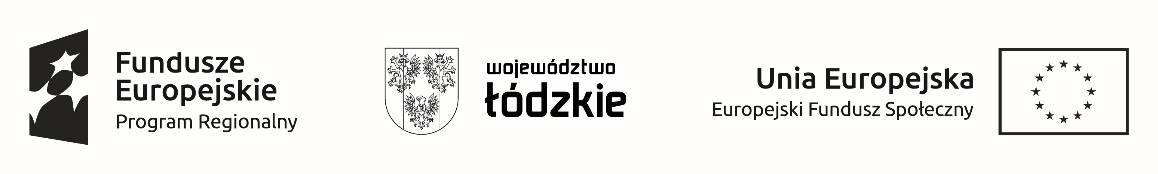 	                   Załącznik Nr 1 do Zapytania ofertowego					FORMULARZ OFERTOWY W związku z ubieganiem się o realizację usługi polegającej na:   świadczeniu usług osoby wspomagającej dla 1 dziecka z niepełnosprawnościami umieszczonego w rodzinnej pieczy zastępczej na terenie powiatu łowickiego w ramach projektu „Rodzina z przyszłością” współfinansowanego z Europejskiego Funduszu Społecznego w ramach Regionalnego Programu Operacyjnego Województwa Łódzkiego na lata 2014-2020, oś Priorytetowa IX, Działanie IX.2, Poddziałanie IX.2.1oferujemy: wykonanie przedmiotu zamówienia, zgodnie z wymaganiami określonymi przez Zamawiającego, za kwotę stanowiącą wynagrodzenie za wykonanie przedmiotu umowy wynoszącą (za wszystkie oferowane części):Netto:………………………..…złotych (PLN), słownie: ……………………………………………..…… Stawka podatku VAT: ……………...….. % Kwota podatku VAT: …………………… złotych (PLN), Brutto:……………………….złotych (PLN), słownie: …………………..……………………………… zgodnie z poniższą kalkulacją:- Łączną cenę brutto za 1 godzinę usługi: …………………………. złotych   słownie:  ………………………………………….……………...……………………………. - Łączną cenę netto za 1 godzinę usługi …………….…………..   złotych,  słownie:……………………………………………………………...…………………………Powyższa cena stanowi całkowity koszt, jaki ponosi Zamawiający z tytułu  realizacji umowy,  w przypadku wyboru niniejszej oferty.Zobowiązanie Wykonawcy do zrealizowania zamówienia w terminie:        ………………………….…………….. , w godzinach: …………………………………Oświadczam/oświadczamy, że: Oferujemy wykonanie przedmiotu zamówienia w miejscu: . ………………………………………………………………….. ……………………………………………………………………2) zapewniamy i proponujemy (szczegółowy opis przeprowadzenia usługi):…………………………………………………………………………………………………………………………………………………………………………………………………………………………………………………………………………………………………………………………………………………………………………………………………………………………………………………………………………………………………………………………………………………………………………………………………………………………………….……………………..……………………………..……….………………………………………….…………………………………………………………………………………….……..…….……………….…………………………………………………………………………………….………………………………….………………………………………………………………………….……………………………………………….……………………………………………………………..………………………………………………………….…………………………………………………..…………………………………………………………………………………………….……………………….……………………………………………………………………………………………………..……………………………………………………………………………………………………………..……………………………………………………………………………………………………………..………………………………………3) dodatkowe propozycje oferenta………………..……………………………………………………………………………………………………………………………………………………...…………………………………………………………………………………...…………………………………………………………………………………………...…………………………………………………………………4) organizator zajęć: ………………………………...………………………………………… …………………………………………………..………………………………………………przedstawiciel: …………………………………………………………………………….. osoba do kontaktu: …………….………………….. ……………………….…………………tel. ………………….……, fax: ……………………………, mail: …………………………...4.  Oświadczenia oferentów:1)  Oświadczamy, że zapoznaliśmy się z Zapytaniem ofertowym oraz opisem przedmiotu   zamówienia i nie wnosimy do nich żadnych uwag i zastrzeżeń oraz uzyskaliśmy konieczne i niezbędne  informacje i wyjaśnienia do przygotowania oferty.2) Oświadczamy, że zapoznaliśmy się z wzorem umowy załączonej do FORMULARZA  OFERTOWEGO i akceptujemy warunki oraz zobowiązujemy się w przypadku wyboru naszej oferty do jej zawarcia w miejscu i terminie wyznaczonym przez  Zamawiającego.3) Oświadczamy, że w cenie oferty zostały uwzględnione wszystkie koszty wykonania zamówienia i realizacji przyszłego świadczenia umownego, a oferta nie stanowi czynu   nieuczciwej konkurencji w rozumieniu obowiązujących przepisów. 4) Do oferty dołączamy dokumenty zgodnie z wykazem dokumentów i oświadczeń  wymaganych przez Zamawiającego. 5.  Załącznikami do niniejszego formularza, stanowiącymi integralną część oferty są: Oświadczenie o spełnianiu warunków udziału w postępowaniu - Załącznik  Nr 1 do formularza  ofertowego.Oświadczenie o braku powiązania osobowego i kapitałowego z Zamawiającym stanowiące Załącznik  Nr  2 do formularza  ofertowego. Dane osoby bezpośrednio realizującej zamówienie wraz z informacjami na temat jej kwalifikacji zawodowych, doświadczenia i wykształcenia – Załącznik nr 3 do formularza ofertowego.Wykaz usług - Załącznik Nr 4 wraz z załączonymi dokumentami potwierdzającymi należyte wykonanie zamówienia (referencje lub protokół odbioru).Załącznik nr 5 i 6 dotyczący zaangażowania osób fizycznych.Umowa (Załącznik Nr 7 do formularza ofertowego) z załącznikami.Kserokopie dokumentów potwierdzających kwalifikacje i uprawnienia osób wskazanych przez oferenta jako prowadzący usługę osoby wspomagającej wraz z referencjami oraz doświadczenie.Klauzula RODO.                                                                                                                                  .................................................                               …………………………………….             (miejscowość i data)                                                                                       (podpis i pieczęć Wykonawcy)    Pełna nazwa WykonawcyPełna nazwa WykonawcyAdresAdresNumer telefonuNumer faksuAdres E-mailStrona internetowaNumer REGON	Numer NIP